« À mon frère blanc »J’ÉCOUTE ET JE COMPLÈTE.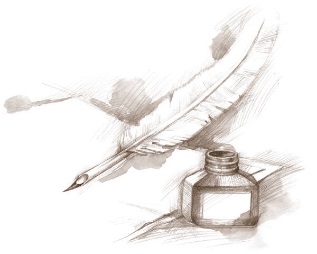 À mon frère blancCher frère blanc,Quand ________________, j'étais noir,Quand ________________, j'étais noir,Quand je suis au soleil, je suis noir,Quand je suis malade, je suis noir,Quand ________________, ___________ noir.Tandis que toi, homme blanc,Quand ________________, tu étais rose,Quand ________________, tu étais blanc,Quand tu vas au soleil, tu es rouge,Quand tu as froid, tu es bleu,Quand tu as peur, tu es vert,Quand tu es malade, tu es jaune,Quand ________________, ___________ gris.Alors, de nous deux,Qui est l'homme de couleur ?Léopold SEDAR SENGHORJ’OBSERVE ET JE COMPRENDS.1. Quel est le type de ce document ?  une lettre		 un conte		 un poème2. Qui a écrit ce texte ?3. Combien il y a de parties dans ce texte ?4. De qui parle la première partie ? de l’homme blanc		 de l’homme noir	5. De qui parle la deuxième partie ? de l’homme blanc		 de l’homme noir	6. A qui est destiné ce texte ? à un ami noir  à tous les hommes noirs  à un ami blanc  à tous les hommes blancs7. A ton avis, l’auteur a : la peau noire		 la peau blanche	8. Que signifie l’expression « homme de couleur »?9. Peux-tu répondre à la question « Qui est l’homme de couleur » ? Pourquoi ?JE CHERCHE ET JE M’EXERCE.1/ Complète chaque expression …2/ … puis retrouve sa définitionFaire une activité, un travail, sans payer de taxesÊtre innocentÊtre bon jardinierÊtre optimisteAvoir très peurSe forcer à rire3/ Corrige les erreurs.Il ne paie pas d'impôts sur son salaire car il travaille au vert.Je n'ai pas aimé sa blague, alors j'ai ri blanc.Quand je pars, je laisse mes plantes chez ma mère car elle a la main jaune.Elle est arrivée sans faire de bruit, j'ai eu une peur noir.Depuis que Julie est amoureuse, elle voit la vie en bleue.Je vous dit que je n'ai rien fait ! Je suis rose comme neige !4/ Connais-tu d’autres expressions ?J’APPRENDS LE POÈMEAvoir une peur verte.Rirebleue.Etre blancau noir.Travailleren rose.Voir la viejaune.Avoir la maincomme neige.123456e